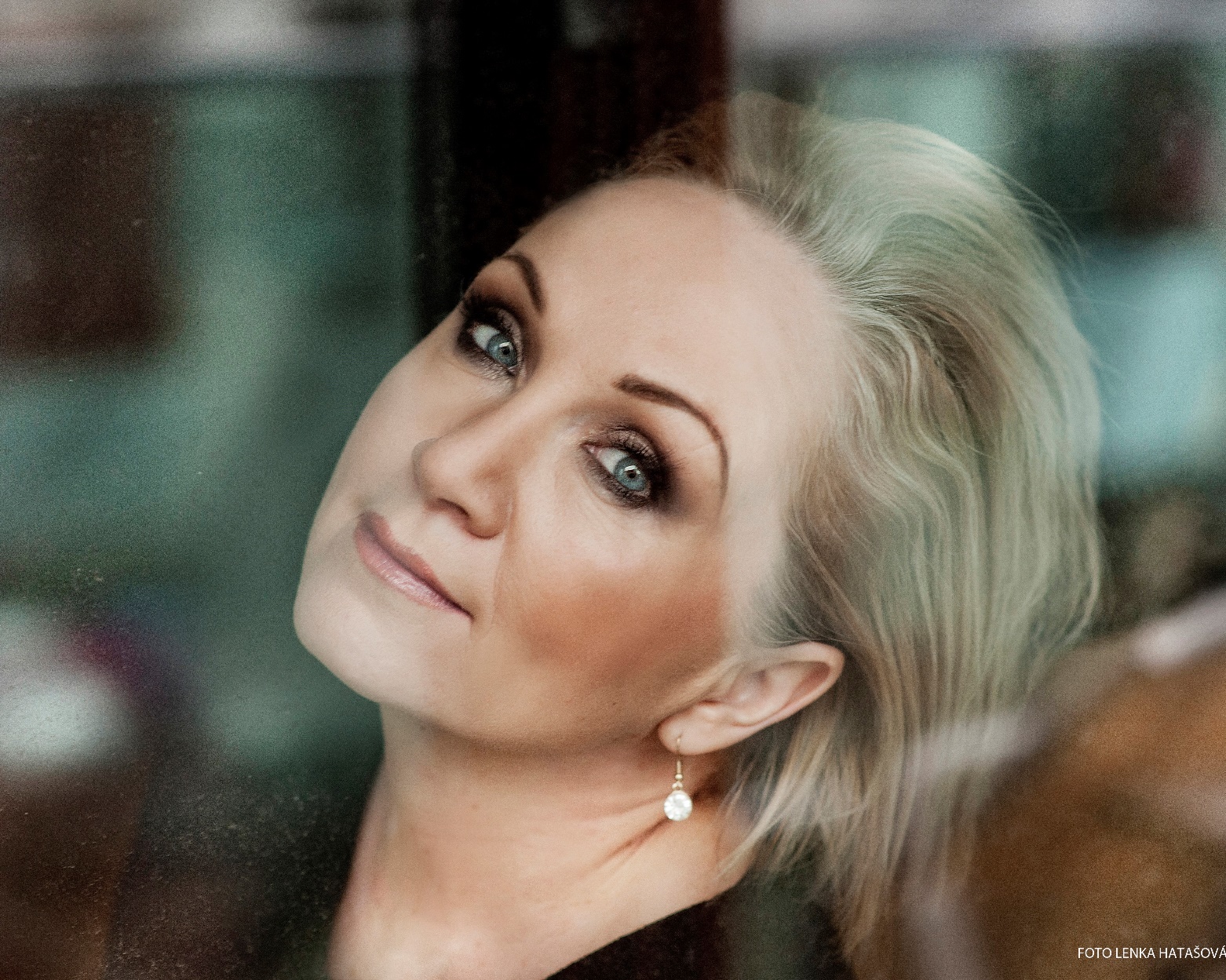 Vánoční koncert     Báry Basikové Doudleby nad OrlicíKostel církve čs. husitské 1. prosince 2021 v 18 hodin Předprodej vstupenek za 260,- Kč v Infobodu a v knihovně, na místě 300,- Kč Počet míst omezen